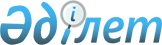 О бюджете района Тереңкөл на 2021 - 2023 годыРешение маслихата района Тереңкөл Павлодарской области от 23 декабря 2020 года № 1/66. Зарегистрировано Департаментом юстиции Павлодарской области 28 декабря 2020 года № 7118.
      В соответствии с пунктом 2 статьи 75 Бюджетного кодекса Республики Казахстан от 4 декабря 2008 года, подпунктом 1) пункта 1 статьи 6 Закона Республики Казахстан от 23 января 2001 года "О местном государственном управлении и самоуправлении в Республике Казахстан", пунктом 4 статьи 18 Закона Республики Казахстан от 8 июля 2005 года "О государственном регулировании развития агропромышленного комплекса и сельских территорий", маслихат района Тереңкөл РЕШИЛ:
      1. Утвердить бюджет района Тереңкөл на 2021 - 2023 годы согласно приложениям 1, 2, 3, в том числе на 2021 год в следующих объемах:
      1) доходы – 6 932 700 тысяч тенге, в том числе:
      налоговые поступления – 935 600 тысяч тенге;
      неналоговые поступления – 17 451 тысяча тенге;
      поступления от продажи основного капитала – 5 436 тысяч тенге;
      поступления трансфертов – 5 974 213 тысяч тенге;
      2) затраты – 7 050 229 тысяч тенге;
      3) чистое бюджетное кредитование – 28 686 тысяч тенге, в том числе:
      бюджетные кредиты – 75 485 тысяч тенге;
      погашение бюджетных кредитов – 46 799 тысяч тенге;
      4) сальдо по операциям с финансовыми активами – равно нулю;
      5) дефицит (профицит) бюджета – - 146 215 тысяч тенге;
      6) финансирование дефицита (использование профицита) бюджета – 146 215 тысяч тенге.
      Сноска. Пункт 1 - в редакции решения маслихата района Тереңкөл Павлодарской области от 17.11.2021 № 1/12  (вводится в действие с 01.01.2021).


      2. Предусмотреть в бюджете района Тереңкөл на 2021 год объемы субвенций, передаваемых из областного бюджета в бюджет района, в общей сумме 4 310 890 тысяч тенге.
      3. Предусмотреть в бюджете района Тереңкөл на 2021 год объемы субвенций, передаваемых из районного бюджета в бюджеты сельских округов в общей сумме 460 896 тысяч тенге:
      Байконысский сельский округ 29 926 тысяч тенге;
      Береговой сельский округ 32 667 тысяч тенге;
      Бобровский сельский округ 31 187 тысяч тенге;
      Верненский сельский округ 25 478 тысяч тенге;
      Воскресенский сельский округ 28 860 тысяч тенге;
      Жанакурлысский сельский округ 42 775 тысяч тенге;
      Ивановский сельский округ 26 801 тысяча тенге;
      Калиновский сельский округ 25 359 тысяч тенге;
      Октябрьский сельский округ 26 846 тысяч тенге;
      Песчанский сельский округ 68 385 тысяч тенге;
      Теренкольский сельский округ 93 789 тысяч тенге;
      Федоровский сельский округ 28 823 тысячи тенге.
      4. Предусмотреть в бюджете района Тереңкөл на 2022 год объемы субвенций, передаваемых из районного бюджета в бюджеты сельских округов в общей сумме 421 042 тысяч тенге:
      Байконысский сельский округ 28 110 тысяч тенге;
      Береговой сельский округ 29 886 тысяч тенге;
      Бобровский сельский округ 29 510 тысяч тенге;
      Верненский сельский округ 23 887 тысяч тенге;
      Воскресенский сельский округ 28 256 тысяч тенге;
      Жанакурлысский сельский округ 29 231 тысяча тенге;
      Ивановский сельский округ 26 170 тысяч тенге;
      Калиновский сельский округ 23 609 тысяч тенге;
      Октябрьский сельский округ 25 147 тысяч тенге;
      Песчанский сельский округ 65 820 тысяч тенге;
      Теренкольский сельский округ 84 146 тысяч тенге;
      Федоровский сельский округ 27 270 тысяч тенге.
      5. Предусмотреть в бюджете района Тереңкөл на 2023 год объемы субвенций, передаваемых из районного бюджета в бюджеты сельских округов в общей сумме 416 674 тысячи тенге:
      Байконысский сельский округ 29 018 тысяч тенге;
      Береговой сельский округ 30 361 тысяча тенге;
      Бобровский сельский округ 30 284 тысячи тенге;
      Верненский сельский округ 23 854 тысячи тенге;
      Воскресенский сельский округ 29 469 тысяч тенге;
      Жанакурлысский сельский округ 30 426 тысяч тенге;
      Ивановский сельский округ 27 161 тысяча тенге;
      Калиновский сельский округ 24 379 тысяч тенге;
      Октябрьский сельский округ 26 005 тысяч тенге;
      Песчанский сельский округ 67 208 тысяч тенге;
      Теренкольский сельский округ 70 841 тысяча тенге;
      Федоровский сельский округ 27 668 тысяч тенге.
      6. Предусмотреть в бюджете района Тереңкөл на 2021 год целевые текущие трансферты бюджетам сельских округов в следующих размерах:
      401 730 тысяч тенге – на реализацию мероприятий по инженерной инфраструктуре в сельских населенных пунктах в рамках проекта "Ауыл - Ел бесігі"; 
      54 552 тысячи тенге – на проведение мероприятий в сфере коммунального хозяйства;
      1 360 тысяч тенге – на установление доплат к должностному окладу за особые условия труда управленческому и основному персоналу в организациях культуры и архивных учреждениях;
      30 401 тысяча тенге – на освещение улиц сельских населенных пунктов;
      38 819 тысяч тенге – на выплату бонусов административных государственных служащих;
      86 363 тысячи тенге – на проведение капитального, среднего и текущего ремонтов улиц населенных пунктов;
      8 467 тысяч тенге – на проведение работ по благоустройству сельских населенных пунктов;
      13 579 тысяч тенге – на оплату электроэнергии, в связи с увеличением тарифа;
      1 050 тысяч тенге – на заработную плату административным государственным служащим.
      Сноска. Пункт 6 - в редакции решения маслихата района Тереңкөл Павлодарской области от 17.11.2021 № 1/12  (вводится в действие с 01.01.2021).


      7. Распределение указанных сумм целевых трансфертов бюджетам сельских округов определяется на основании постановления акимата района.
      8. Утвердить на 2021 год резерв местного исполнительного органа района в сумме 15 803 тысячи тенге.
      Сноска. Пункт 8 - в редакции решения маслихата района Тереңкөл Павлодарской области от 17.11.2021 № 1/12  (вводится в действие с 01.01.2021).


      9. Специалистам в области социального обеспечения, культуры, являющимся гражданскими служащими и работающим в сельских населенных пунктах, а также указанным специалистам, работающим в государственных организациях, финансируемых из местных бюджетов, предусмотреть повышенные на двадцать пять процентов оклады и тарифные ставки по сравнению со ставками специалистов, занимающихся этими видами деятельности в городских условиях.
      Сноска. Пункт 9 - в редакции решения маслихата района Тереңкөл Павлодарской области от 14.05.2021 № 1/6 (вводится в действие с 01.01.2021).


      10. Контроль за исполнением настоящего решения возложить на постоянную комиссию по вопросам бюджетной политики и экономического развития маслихата района Тереңкөл.
      11. Настоящее решение вводится в действие с 1 января 2021 года.
      Бюджет района Тереңкөл на 2021 год
      Сноска. Приложение 1 в редакции решения маслихата района Тереңкөл Павлодарской области от 17.11.2021 № 1/12  (вводится в действие с 01.01.2021). Бюджет района Тереңкөл на 2022 год Бюджет района Тереңкөл на 2023 год
					© 2012. РГП на ПХВ «Институт законодательства и правовой информации Республики Казахстан» Министерства юстиции Республики Казахстан
				
      Председатель сессии маслихата района Тереңкөл 

С. Ахменова

      Секретарь маслихата района Тереңкөл 

С. Баяндинов
Приложение 1
к решению маслихата
района Тереңкөл
от 23 декабря 2020 года
№ 1/66
Категория
Категория
Категория
Категория
Сумма (тысяч тенге)
Класс
Класс
Класс
Сумма (тысяч тенге)
Подкласс
Подкласс
Сумма (тысяч тенге)
Наименование
Сумма (тысяч тенге)
1
2
3
4
5
1. Доходы
6 932 700
1
Налоговые поступления
935 600
01
Подоходный налог 
557 775
1
Корпоративный подоходный налог
162 451
2
Индивидуальный подоходный налог
395 324
03
Социальный налог
292 284
1
Социальный налог
292 284
04
Налоги на собственность
69 518
1
Налоги на имущество
69 355
5
Единый земельный налог
163
05
Внутренние налоги на товары, работы и услуги
13 878
2
Акцизы
2 055
3
Поступления за использование природных и других ресурсов
5 993
4
Сборы за ведение предпринимательской и профессиональной деятельности
5 830
08
Обязательные платежи, взимаемые за совершение юридически значимых действий и (или) выдачу документов уполномоченными на то государственными органами или должностными лицами
2 145
1
Государственная пошлина
2 145
2
Неналоговые поступления
17 451
01
Доходы от государственной собственности
5 807
4
Доходы на доли участия в юридических лицах, находящиеся в государственной собственности
46
5
Доходы от аренды имущества, находящегося в государственной собственности
5 712
1
2
3
4
5
7
Вознаграждения по кредитам, выданным из государственного бюджета
46
9
Прочие доходы от государственной собственности
3
03
Поступления денег от проведения государственных закупок, организуемых государственными учреждениями, финансируемыми из государственного бюджета
68
1
Поступления денег от проведения государственных закупок, организуемых государственными учреждениями, финансируемыми из государственного бюджета
68
04
Штрафы, пени, санкции, взыскания, налагаемые государственными учреждениями, финансируемыми из государственного бюджета, а также содержащимися и финансируемыми из бюджета (сметы расходов) Национального Банка Республики Казахстан
1 076
1
Штрафы, пени, санкции, взыскания, налагаемые государственными учреждениями, финансируемыми из государственного бюджета, а также содержащимися и финансируемыми из бюджета (сметы расходов) Национального Банка Республики Казахстан, за исключением поступлений от организаций нефтяного сектора и в Фонд компенсации потерпевшим
1 076
06
Прочие неналоговые поступления
10 500
1
Прочие неналоговые поступления
10 500
3
Поступления от продажи основного капитала
5 436
01
Продажа государственного имущества, закрепленного за государственными учреждениями 
1 612
1
Продажа государственного имущества, закрепленного за государственными учреждениями
1 612
03
Продажа земли и нематериальных активов
3 824
1
Продажа земли
2 710
2
Продажа нематериальных активов
1 114
4
Поступления трансфертов
5 974 213
01
Трансферты из нижестоящих органов государственного управления
26 312
3
Трансферты из бюджетов городов районного значения, сел, поселков, сельских округов
26 312
02
Трансферты из вышестоящих органов государственного управления
5 947 901
2
Трансферты из областного бюджета
5 947 901
Функциональная группа
Функциональная группа
Функциональная группа
Функциональная группа
Функциональная группа
Сумма (тысяч тенге)
Функциональная подгруппа
Функциональная подгруппа
Функциональная подгруппа
Функциональная подгруппа
Сумма (тысяч тенге)
Администратор бюджетных программ
Администратор бюджетных программ
Администратор бюджетных программ
Сумма (тысяч тенге)
Программа
Программа
Сумма (тысяч тенге)
Наименование
Сумма (тысяч тенге)
1
2
3
4
5
6
2. Затраты
7 050 229
01
Государственные услуги общего характера
1 009 194
1
Представительные, исполнительные и другие органы, выполняющие общие функции государственного управления
226 687
112
Аппарат маслихата района (города областного значения)
32 432
001
Услуги по обеспечению деятельности маслихата района (города областного значения)
31 802
003
Капитальные расходы государственного органа
630
122
Аппарат акима района (города областного значения)
194 255
001
Услуги по обеспечению деятельности акима района (города областного значения)
187 079
003
Капитальные расходы государственного органа
6 671
009
Капитальные расходы подведомственных государственных учреждений и организаций
505
2
Финансовая деятельность
74 234
452
Отдел финансов района (города областного значения)
74 234
001
Услуги по реализации государственной политики в области исполнения бюджета и управления коммунальной собственностью района (города областного значения)
31 328
003
Проведение оценки имущества в целях налогообложения
804
010
Приватизация, управление коммунальным имуществом, постприватизационная деятельность и регулирование споров, связанных с этим
118
113
Целевые текущие трансферты нижестоящим бюджетам
41 984
5
Планирование и статистическая деятельность
37 446
453
Отдел экономики и бюджетного планирования района (города областного значения)
37 446
001
Услуги по реализации государственной политики в области формирования и развития экономической политики, системы государственного планирования
37 446
1
2
3
4
5
6
9
Прочие государственные услуги общего характера
670 827
454
Отдел предпринимательства и сельского хозяйства района (города областного значения)
52 551
001
Услуги по реализации государственной политики на местном уровне в области развития предпринимательства и сельского хозяйства
52 551
458
Отдел жилищно-коммунального хозяйства, пассажирского транспорта и автомобильных дорог района (города областного значения)
616 270
001
Услуги по реализации государственной политики на местном уровне в области жилищно-коммунального хозяйства, пассажирского транспорта и автомобильных дорог
23 569
113
Целевые текущие трансферты нижестоящим бюджетам
592 701
472
Отдел строительства, архитектуры и градостроительства района (города областного значения)
2 006
040
Развитие объектов государственных органов
2 006
02
Оборона
19 697
1
Военные нужды
15 760
122
Аппарат акима района (города областного значения)
15 760
005
Мероприятия в рамках исполнения всеобщей воинской обязанности
15 760
2
Организация работы по чрезвычайным ситуациям
3 937
122
Аппарат акима района (города областного значения)
3 937
006
Предупреждение и ликвидация чрезвычайных ситуаций масштаба района (города областного значения)
1 286
007
Мероприятия по профилактике и тушению степных пожаров районного (городского) масштаба, а также пожаров в населенных пунктах, в которых не созданы органы государственной противопожарной службы
2 651
03
Общественный порядок, безопасность, правовая, судебная, уголовно-исполнительная деятельность
4 677
9
Прочие услуги в области общественного порядка и безопасности
4 677
458
Отдел жилищно-коммунального хозяйства, пассажирского транспорта и автомобильных дорог района (города областного значения)
4 677
1
2
3
4
5
6
021
Обеспечение безопасности дорожного движения в населенных пунктах
4 677
06
Социальная помощь и социальное обеспечение
522 387
1
Социальное обеспечение
61 157
451
Отдел занятости и социальных программ района (города областного значения)
61 157
005
Государственная адресная социальная помощь
61 157
2
Социальная помощь
388 782
451
Отдел занятости и социальных программ района (города областного значения)
388 782
002
Программа занятости
210 699
004
Оказание социальной помощи на приобретение топлива специалистам здравоохранения, образования, социального обеспечения, культуры, спорта и ветеринарии в сельской местности в соответствии с законодательством Республики Казахстан
10 939
007
Социальная помощь отдельным категориям нуждающихся граждан по решениям местных представительных органов
56 161
010
Материальное обеспечение детей-инвалидов, воспитывающихся и обучающихся на дому
979
014
Оказание социальной помощи нуждающимся гражданам на дому
47 478
017
Обеспечение нуждающихся инвалидов протезно-ортопедическими, сурдотехническими и тифлотехническими средствами, специальными средствами передвижения, обязательными гигиеническими средствами, а также предоставление услуг санаторно-курортного лечения, специалиста жестового языка, индивидуальных помощников в соответствии с индивидуальной программой реабилитации инвалида
20 707
023
Обеспечение деятельности центров занятости населения
41 819
9
Прочие услуги в области социальной помощи и социального обеспечения
72 448
451
Отдел занятости и социальных программ района (города областного значения)
72 448
001
Услуги по реализации государственной политики на местном уровне в области обеспечения занятости и реализации социальных программ для населения
46 843
011
Оплата услуг по зачислению, выплате и доставке пособий и других социальных
6 463
1
2
3
4
5
6
выплат
050
Обеспечение прав и улучшение качества жизни инвалидов в Республике Казахстан
11 800
054
Размещение государственного социального заказа в неправительственных организациях
7 342
07
Жилищно-коммунальное хозяйство
566 079
1
Жилищное хозяйство
236 380
458
Отдел жилищно-коммунального хозяйства, пассажирского транспорта и автомобильных дорог района (города областного значения)
22 280
003
Организация сохранения государственного жилищного фонда
15 680
004
Обеспечение жильем отдельных категорий граждан
6 600
472
Отдел строительства, архитектуры и градостроительства района (города областного значения)
214 100
003
Проектирование и (или) строительство, реконструкция жилья коммунального жилищного фонда
6 500
098
Приобретение жилья коммунального жилищного фонда
207 600
2
Коммунальное хозяйство
329 449
458
Отдел жилищно-коммунального хозяйства, пассажирского транспорта и автомобильных дорог района (города областного значения)
115 066
012
Функционирование системы водоснабжения и водоотведения
108 014
026
Организация эксплуатации тепловых сетей, находящихся в коммунальной собственности районов (городов областного значения)
7 052
472
Отдел строительства, архитектуры и градостроительства района (города областного значения)
214 383
058
Развитие системы водоснабжения и водоотведения в сельских населенных пунктах
214 383
3
Благоустройство населенных пунктов
250
458
Отдел жилищно-коммунального хозяйства, пассажирского транспорта и автомобильных дорог района (города областного значения)
250
016
Обеспечение санитарии населенных пунктов
250
08
Культура, спорт, туризм и информационное пространство
511 883
1
Деятельность в области культуры
270 235
472
Отдел строительства, архитектуры и градостроительства района (города областного значения)
51 000
1
2
3
4
5
6
011
Развитие объектов культуры
51 000
802
Отдел культуры, физической культуры и спорта района (города областного значения)
219 235
005
Поддержка культурно-досуговой работы
219 235
2
Спорт
3 551
802
Отдел культуры, физической культуры и спорта района (города областного значения)
3 551
007
Проведение спортивных соревнований на районном (города областного значения) уровне
1 916
008
Подготовка и участие членов сборных команд района (города областного значения) по различным видам спорта на областных спортивных соревнованиях
1 635
3
Информационное пространство
92 595
470
Отдел внутренней политики и развития языков района (города областного значения)
28 061
005
Услуги по проведению государственной информационной политики
24 977
008
Развитие государственного языка и других языков народа Казахстана
3 084
802
Отдел культуры, физической культуры и спорта района (города областного значения)
64 534
004
Функционирование районных (городских)библиотек
64 534
9
Прочие услуги по организации культуры, спорта, туризма и информационного пространства
145 502
470
Отдел внутренней политики и развития языков района (города областного значения)
42 942
001
Услуги по реализации государственной политики на местном уровне в области информации, укрепления государственности и формирования социального оптимизма граждан, развития языков
25 493
004
Реализация мероприятий в сфере молодежной политики
16 334
032
Капитальные расходы подведомственных государственных учреждений и организаций
1 115
802
Отдел культуры, физической культуры и спорта района (города областного значения)
102 560
001
Услуги по реализации государственной политики на местном уровне в области культуры, физической культуры и спорта
26 319
032
Капитальные расходы подведомственных государственных учреждений и организаций
74 605
113
Целевые текущие трансферты нижестоящим бюджетам
1 636
1
2
3
4
5
6
10
Сельское, водное, лесное, рыбное хозяйство, особо охраняемые природные территории, охрана окружающей среды и животного мира, земельные отношения
45 861
6
Земельные отношения
22 641
463
Отдел земельных отношений района (города областного значения)
22 641
001
Услуги по реализации государственной политики в области регулирования земельных отношений на территории района (города областного значения)
20 891
006
Землеустройство, проводимое при установлении границ районов, городов областного значения, районного значения, сельских округов, поселков, сел
1 750
9
Прочие услуги в области сельского, водного, лесного, рыбного хозяйства, охраны окружающей среды и земельных отношений
23 220
453
Отдел экономики и бюджетного планирования района (города областного значения)
23 220
099
Реализация мер по оказанию социальной поддержки специалистов
23 220
11
Промышленность, архитектурная, градостроительная и строительная деятельность
41 057
2
Архитектурная, градостроительная и строительная деятельность
41 057
472
Отдел строительства, архитектуры и градостроительства района (города областного значения)
41 057
001
Услуги по реализации государственной политики в области строительства, архитектуры и градостроительства на местном уровне
35 107
013
Разработка схем градостроительного развития территории района, генеральных планов городов районного (областного) значения, поселков и иных сельских населенных пунктов
5 950
12
Транспорт и коммуникации
318 689
1
Автомобильный транспорт
312 561
458
Отдел жилищно-коммунального хозяйства, пассажирского транспорта и автомобильных дорог района (города областного значения)
312 561
023
Обеспечение функционирования автомобильных дорог
53 885
045
Капитальный и средний ремонт автомобильныхдорог районного значения и улиц населенных пунктов
52 831
1
2
3
4
5
6
051
Реализация приоритетных проектов транспортной инфраструктуры
205 845
9
Прочие услуги в сфере транспорта и коммуникаций
6 128
458
Отдел жилищно-коммунального хозяйства, пассажирского транспорта и автомобильных дорог района (города областного значения)
6 128
037
Субсидирование пассажирских перевозок по социально значимым городским (сельским), пригородным и внутрирайонным сообщениям
6 128
13
Прочие
43 476
9
Прочие
43 476
452
Отдел финансов района (города областного значения)
15 803
012
Резерв местного исполнительного органа района (города областного значения)
15 803
802
Отдел культуры, физической культуры и спорта района (города областного значения)
27 673
052
Реализация мероприятий по социальной и инженерной инфрастуктуре в сельских населенных пунктах в рамках проекта "Ауыл- Ел бесігі"
27 673
14
Обслуживание долга
78 070
1
Обслуживание долга
78 070
452
Отдел финансов района (города областного значения)
78 070
013
Обслуживание долга местных исполнительных органов по выплате вознаграждений и иных платежей по займам из областного бюджета
78 070
15
Трансферты
3 889 159
1
Трансферты
3 889 159
452
Отдел финансов района (города областного значения)
3 889 159
006
Возврат неиспользованных (недоиспользованных) целевых трансфертов
686
024
Целевые текущие трансферты из нижестоящего бюджета на компенсацию потерь вышестоящего бюджета в связи изменением законодательства с
3 427 577
038
Субвенции
460 896
3. Чистое бюджетное кредитование
28 686
Бюджетные кредиты
75 485
10
Сельское, водное, лесное, рыбное хозяйство, особо охраняемые природные территории, охрана окружающей среды и животного мира, земельные отношения
75 485
1
2
3
4
5
6
9
Прочие услуги в области сельского, водного, лесного, рыбного хозяйства, охраны окружающей среды и земельных отношений
75 485
453
Отдел экономики и бюджетного планирования района (города областного значения)
75 485
006
Бюджетные кредиты для реализации мер социальной поддержки специалистов
75 485
5
Погашение бюджетных кредитов
46 799
1
Погашение бюджетных кредитов
46 799
1
Погашение бюджетных кредитов, выданных из государственного бюджета
46 799
4. Сальдо по операциям с финансовыми активами
0
5. Дефицит (профицит) бюджета
-146 215
6. Финансирование дефицита (использование профицита) бюджета
146 215
16
Погашение займов
58 613
01
Погашение займов
58 613
452
Отдел финансов района (города областного значения)
58 613
008
Погашение долга местного исполнительного органа перед вышестоящим бюджетом
46 799
021
Возврат неиспользованных бюджетных кредитов, выданных из местного бюджета
11 814Приложение 2
к решению маслихата
района Тереңкөл
от "23" декабря 2020 года
№ 1/66
Категория
Категория
Категория
Категория
Сумма (тысяч тенге)
Класс
Класс
Класс
Сумма (тысяч тенге)
Подкласс
Подкласс
Сумма (тысяч тенге)
Наименование
Сумма (тысяч тенге)
1
2
3
4
5
1. Доходы
5 186 865
1
Налоговые поступления
787 957
01
Подоходный налог 
419 994
1
Корпоративный подоходный налог
73 938
2
Индивидуальный подоходный налог
346 056
03
Социальный налог
274 037
1
Социальный налог
274 037
04
Налоги на собственность
78 397
1
Налоги на имущество
78 397
05
Внутренние налоги на товары, работы и услуги
13 298
2
Акцизы
2 137
3
Поступления за использование природных и других ресурсов
6 233
4
Сборы за ведение предпринимательской и профессиональной деятельности
4 928
08
Обязательные платежи, взимаемые за совершение юридически значимых действий и (или) выдачу документов уполномоченными на то государственными органами или должностными лицами
2 231
1
Государственная пошлина
2 231
2
Неналоговые поступления
8 708
01
Доходы от государственной собственности
6 146
4
Доходы на доли участия в юридических лицах, находящиеся в государственной собственности
5
5
Доходы от аренды имущества, находящегося в государственной собственности
6 091
7
Вознаграждения по кредитам, выданным из государственного бюджета
50
04
Штрафы, пени, санкции, взыскания, налагаемые государственными учреждениями, финансируемыми из государственного бюджета, а также содержащимися и финансируемыми из бюджета (сметы расходов) Национального Банка Республики Казахстан
1 119
1
Штрафы, пени, санкции, взыскания, налагаемые государственными учреждениями, финансируемыми из государственного бюджета, а также содержащимися и финансируемыми из бюджета (сметы расходов) Национального Банка Республики Казахстан, за исключением поступлений от организаций нефтяного сектора и в Фонд компенсации потерпевшим
1 119
06
Прочие неналоговые поступления
1 443
1
Прочие неналоговые поступления
1 443
3
Поступления от продажи основного капитала
5 832
01
Продажа государственного имущества, закрепленного за государственными учреждениями 
4 057
1
Продажа государственного имущества, закрепленного за государственными учреждениями
4 057
03
Продажа земли и нематериальных активов
1 775
1
Продажа земли
1 528
2
Продажа нематериальных активов
247
4
Поступления трансфертов
4 384 368
02
Трансферты из вышестоящих органов государственного управления
4 384 368
2
Трансферты из областного бюджета
4 384 368
Функциональная группа
Функциональная группа
Функциональная группа
Функциональная группа
Функциональная группа
Сумма (тысяч тенге)
Функциональная подгруппа
Функциональная подгруппа
Функциональная подгруппа
Функциональная подгруппа
Сумма (тысяч тенге)
Администратор бюджетных программ
Администратор бюджетных программ
Администратор бюджетных программ
Сумма (тысяч тенге)
Программа
Программа
Сумма (тысяч тенге)
Наименование
Сумма (тысяч тенге)
1
2
3
4
5
6
2. Затраты
5 186 865
01
Государственные услуги общего характера
305 441
1
Представительные, исполнительные и другие органы, выполняющие общие функции государственного управления
182 315
112
Аппарат маслихата района (города областного значения)
26 018
001
Услуги по обеспечению деятельности маслихата района (города областного значения)
26 018
122
Аппарат акима района (города областного значения)
156 297
001
Услуги по обеспечению деятельности акима района (города областного значения)
156 297
2
Финансовая деятельность
27 687
452
Отдел финансов района (города областного значения)
27 687
001
Услуги по реализации государственной политики в области исполнения бюджета и управления коммунальной собственностью района (города областного значения)
26 575
003
Проведение оценки имущества в целях налогообложения
987
010
Приватизация, управление коммунальным имуществом, постприватизационная деятельность и регулирование споров, связанных с этим
125
5
Планирование и статистическая деятельность
33 737
453
Отдел экономики и бюджетного планирования района (города областного значения)
33 737
001
Услуги по реализации государственной политики в области формирования и развития экономической политики, системы государственного планирования
33 737
9
Прочие государственные услуги общего характера 
61 702
454
Отдел предпринимательства и сельского хозяйства района (города областного значения)
43 546
001
Услуги по реализации государственной политики на местном уровне в области развития предпринимательства и сельского хозяйства
43 546
458
Отдел жилищно-коммунального хозяйства, пассажирского транспорта и автомобильных дорог района (города областного значения)
18 156
001
Услуги по реализации государственной политики на местном уровне в области жилищно-коммунального хозяйства, пассажирского транспорта и автомобильных дорог
18 156
02
Оборона
18 994
1
Военные нужды
13 195
122
Аппарат акима района (города областного значения)
13 195
005
Мероприятия в рамках исполнения всеобщей воинской обязанности
13 195
2
Организация работы по чрезвычайным ситуациям
5 799
122
Аппарат акима района (города областного значения)
5 799
006
Предупреждение и ликвидация чрезвычайных ситуаций масштаба района (города областного значения)
1 326
007
Мероприятия по профилактике и тушению степных пожаров районного (городского) масштаба, а также пожаров в населенных пунктах, в которых не созданы органы государственной противопожарной службы
4 473
06
Социальная помощь и социальное обеспечение
236 696
1
Социальное обеспечение
24 532
451
Отдел занятости и социальных программ района (города областного значения)
24 532
005
Государственная адресная социальная помощь
24 532
2
Социальная помощь
169 280
451
Отдел занятости и социальных программ района (города областного значения)
169 280
002
Программа занятости
45 176
004
Оказание социальной помощи на приобретение топлива специалистам здравоохранения, образования, социального обеспечения, культуры, спорта и ветеринарии в сельской местности в соответствии с законодательством Республики Казахстан
10 861
007
Социальная помощь отдельным категориям нуждающихся граждан по решениям местных представительных органов
64 304
010
Материальное обеспечение детей-инвалидов, воспитывающихся и обучающихся на дому
1 640
017
Обеспечение нуждающихся инвалидов обязательными гигиеническими средствами и предоставление услуг специалистами жестового языка, индивидуальными помощниками в соответствии с индивидуальной программой реабилитации инвалида
12 162
023
Обеспечение деятельности центров занятости населения
35 137
9
Прочие услуги в области социальной помощи и социального обеспечения
42 884
451
Отдел занятости и социальных программ района (города областного значения)
42 884
001
Услуги по реализации государственной политики на местном уровне в области обеспечения занятости и реализации социальных программ для населения
36 033
011
Оплата услуг по зачислению, выплате и доставке пособий и других социальных выплат
6 851
07
Жилищно-коммунальное хозяйство
66 969
1
Жилищное хозяйство
30 756
458
Отдел жилищно-коммунального хозяйства, пассажирского транспорта и автомобильных дорог района (города областного значения)
6 244
004
Обеспечение жильем отдельных категорий граждан
6 244
472
Отдел строительства, архитектуры и градостроительства района (города областного значения)
24 512
098
Приобретение жилья коммунального жилищного фонда
24 512
2
Коммунальное хозяйство
33 354
458
Отдел жилищно-коммунального хозяйства, пассажирского транспорта и автомобильных дорог района (города областного значения)
33 354
012
Функционирование системы водоснабжения и водоотведения
33 354
3
Благоустройство населенных пунктов
2 859
458
Отдел жилищно-коммунального хозяйства, пассажирского транспорта и автомобильных дорог района (города областного значения)
2 859
016
Обеспечение санитарии населенных пунктов
1 251
018
Благоустройство и озеленение населенных пунктов
1 608
08
Культура, спорт, туризм и информационное пространство
386 774
1
Деятельность в области культуры
185 230
802
Отдел культуры, физической культуры и спорта района (города областного значения)
185 230
005
Поддержка культурно-досуговой работы
185 230
2
Спорт
7 984
802
Отдел культуры, физической культуры и спорта района (города областного значения)
7 984
007
Проведение спортивных соревнований на районном (города областного значения) уровне
4 696
008
Подготовка и участие членов сборных команд района (города областного значения) по различным видам спорта на областных спортивных соревнованиях
3 288
3
Информационное пространство
82 691
470
Отдел внутренней политики и развития языков района (города областного значения)
30 626
005
Услуги по проведению государственной информационной политики
26 732
008
Развитие государственного языка и других языков народа Казахстана
3 894
802
Отдел культуры, физической культуры и спорта района (города областного значения)
52 065
004
Функционирование районных (городских) библиотек
52 065
9
Прочие услуги по организации культуры, спорта, туризма и информационного пространства
110 869
470
Отдел внутренней политики и развития языков района (города областного значения)
32 448
001
Услуги по реализации государственной политики на местном уровне в области информации, укрепления государственности и формирования социального оптимизма граждан, развития языков
17 836
004
Реализация мероприятий в сфере молодежной политики
14 612
802
Отдел культуры, физической культуры и спорта района (города областного значения)
78 421
001
Услуги по реализации государственной политики на местном уровне в области культуры, физической культуры и спорта
24 442
032
Капитальные расходы подведомственных государственных учреждений и организаций
53 979
10
Сельское, водное, лесное, рыбное хозяйство, особо охраняемые природные территории, охрана окружающей среды и животного мира, земельные отношения
46 095
6
Земельные отношения
17 872
463
Отдел земельных отношений района (города областного значения)
17 872
001
Услуги по реализации государственной политики в области регулирования земельных отношений на территории района (города областного значения)
17 872
1
2
3
4
5
6
9
Прочие услуги в области сельского, водного, лесного, рыбного хозяйства, охраны окружающей среды и земельных отношений
28 223
453
Отдел экономики и бюджетного планирования района (города областного значения)
28 223
099
Реализация мер по оказанию социальной поддержки специалистов
28 223
11
Промышленность, архитектурная, градостроительная и строительная деятельность
29 115
2
Архитектурная, градостроительная и строительная деятельность
29 115
472
Отдел строительства, архитектуры и градостроительства района (города областного значения)
29 115
001
Услуги по реализации государственной политики в области строительства, архитектуры и градостроительства на местном уровне органа
29 115
12
Транспорт и коммуникации
98 055
1
Автомобильный транспорт
91 559
458
Отдел жилищно-коммунального хозяйства, пассажирского транспорта и автомобильных дорог района (города областного значения)
91 559
023
Обеспечение функционирования автомобильных дорог
45 087
045
Капитальный и средний ремонт автомобильных дорог районного значения и улиц населенных пунктов
46 472
9
Прочие услуги в сфере транспорта и коммуникаций
6 496
458
Отдел жилищно-коммунального хозяйства, пассажирского транспорта и автомобильных дорог района (города областного значения)
6 496
037
Субсидирование пассажирских перевозок по социально значимым городским (сельским), пригородным и внутрирайонным сообщениям
6 496
13
Прочие
16 050
9
Прочие
16 050
452
Отдел финансов района (города областного значения)
16 050
012
Резерв местного исполнительного органа района (города областного значения)
16 050
14
Обслуживание долга
78 795
1
Обслуживание долга
78 795
452
Отдел финансов района (города областного значения)
78 795
013
Обслуживание долга местных исполнительных органов по выплате вознаграждений и иных платежей по займам из областного бюджета
78 795
15
Трансферты
3 903 881
1
Трансферты
3 903 881
452
Отдел финансов района (города областного значения)
3 903 881
024
Целевые текущие трансферты из нижестоящего бюджета на компенсацию потерь вышестоящего бюджета в связи с изменением законодательства
3 482 839
038
Субвенции
421 042
3. Чистое бюджетное кредитование
- 46 799
Бюджетные кредиты
0
5
Погашение бюджетных кредитов
46 799
1
Погашение бюджетных кредитов
46 799
1
Погашение бюджетных кредитов, выданных из государственного бюджета
46 799
4. Сальдо по операциям с финансовыми активами
0
5. Дефицит (профицит) бюджета
46 799
6. Финансирование дефицита (использование профицита) бюджета
- 46 799Приложение 3
к решению маслихата
района Тереңкөл
от "23" декабря 2020 года
№ 1/66
Категория
Категория
Категория
Категория
Сумма (тысяч тенге)
Класс
Класс
Класс
Сумма (тысяч тенге)
Подкласс
Подкласс
Сумма (тысяч тенге)
Наименование
Сумма (тысяч тенге)
1
2
3
4
5
1. Доходы
1 900 352
1
Налоговые поступления
818 418
01
Подоходный налог 
436 795
1
Корпоративный подоходный налог
76 895
2
Индивидуальный подоходный налог
359 900
03
Социальный налог
284 046
1
Социальный налог
284 046
04
Налоги на собственность
81 437
1
Налоги на имущество
81 437
05
Внутренние налоги на товары, работы и услуги
13 820
2
Акцизы
2 222
3
Поступления за использование природных и других ресурсов
6 482
4
Сборы за ведение предпринимательской и профессиональной деятельности
5 116
08
Обязательные платежи, взимаемые за совершение юридически значимых действий и (или) выдачу документов уполномоченными на то государственными органами или должностными лицами
2 320
1
Государственная пошлина
2 320
2
Неналоговые поступления
9 050
01
Доходы от государственной собственности
6 385
4
Доходы на доли участия в юридических лицах, находящиеся в государственной собственности
5
5
Доходы от аренды имущества, находящегося в государственной собственности
6 335
7
Вознаграждения по кредитам, выданным из государственного бюджета
45
04
Штрафы, пени, санкции, взыскания, налагаемые государственными учреждениями, финансируемыми из государственного бюджета, а также содержащимися и финансируемыми из бюджета (сметы расходов) Национального Банка Республики Казахстан
1 163
1
Штрафы, пени, санкции, взыскания, налагаемые государственными учреждениями, финансируемыми из государственного бюджета, а также содержащимися и финансируемыми из бюджета (сметы расходов) Национального Банка Республики Казахстан, за исключением поступлений от организаций нефтяного сектора и в Фонд компенсации потерпевшим
1 163
06
Прочие неналоговые поступления
1 502
1
Прочие неналоговые поступления
1 502
3
Поступления от продажи основного капитала
6 065
01
Продажа государственного имущества, закрепленного за государственными учреждениями 
4 220
1
Продажа государственного имущества, закрепленного за государственными учреждениями
4 220
03
Продажа земли и нематериальных активов
1 845
1
Продажа земли
1 589
2
Продажа нематериальных активов
256
4
Поступления трансфертов
1 066 819
02
Трансферты из вышестоящих органов государственного управления
1 066 819
2
Трансферты из областного бюджета
1 066 819
Функциональная группа
Функциональная группа
Функциональная группа
Функциональная группа
Функциональная группа
Сумма (тысяч тенге)
Функциональная подгруппа
Функциональная подгруппа
Функциональная подгруппа
Функциональная подгруппа
Сумма (тысяч тенге)
Администратор бюджетных программ
Администратор бюджетных программ
Администратор бюджетных программ
Сумма (тысяч тенге)
Программа
Программа
Сумма (тысяч тенге)
Наименование
Сумма (тысяч тенге)
1
2
3
4
5
6
2. Затраты
1 900 352
01
Государственные услуги общего характера
369 954
1
Представительные, исполнительные и другие органы, выполняющие общие функции государственного управления
197 329
112
Аппарат маслихата района (города областного значения)
27 122
001
Услуги по обеспечению деятельности маслихата района (города областного значения)
27 122
122
Аппарат акима района (города областного значения)
170 207
001
Услуги по обеспечению деятельности акима района (города областного значения)
162 875
003
Капитальные расходы государственного органа
7 332
2
Финансовая деятельность
28 999
452
Отдел финансов района (города областного значения)
28 999
001
Услуги по реализации государственной политики в области исполнения бюджета и управления коммунальной собственностью района (города областного значения)
27 821
003
Проведение оценки имущества в целях налогообложения
1 046
010
Приватизация, управление коммунальным имуществом, постприватизационная деятельность и регулирование споров, связанных с этим
132
5
Планирование и статистическая деятельность
35 044
453
Отдел экономики и бюджетного планирования района (города областного значения)
35 044
001
Услуги по реализации государственной политики в области формирования и развития экономической политики, системы государственного планирования
35 044
9
Прочие государственные услуги общего характера
108 582
454
Отдел предпринимательства и сельского хозяйства района (города областного значения)
44 166
001
Услуги по реализации государственной политики на местном уровне в области развития предпринимательства и сельского
44 166
1
2
3
4
5
6
хозяйства
458
Отдел жилищно-коммунального хозяйства, пассажирского транспорта и автомобильных дорог района (города областного значения)
64 416
001
Услуги по реализации государственной политики на местном уровне в области жилищно-коммунального хозяйства, пассажирского транспорта и автомобильных дорог
18 784
113
Целевые текущие трансферты нижестоящим бюджетам
45 632
02
Оборона
20 098
1
Военные нужды
13 999
122
Аппарат акима района (города областного значения)
13 999
005
Мероприятия в рамках исполнения всеобщей воинской обязанности
13 999
2
Организация работы по чрезвычайным ситуациям
6 099
122
Аппарат акима района (города областного значения)
6 099
006
Предупреждение и ликвидация чрезвычайных ситуаций масштаба района (города областного значения)
1 405
007
Мероприятия по профилактике и тушению степных пожаров районного (городского) масштаба, а также пожаров в населенных пунктах, в которых не созданы органы государственной противопожарной службы
4 694
06
Социальная помощь и социальное обеспечение
265 484
1
Социальное обеспечение
26 004
451
Отдел занятости и социальных программ района (города областного значения)
26 004
005
Государственная адресная социальная помощь
26 004
2
Социальная помощь
194 591
451
Отдел занятости и социальных программ района (города областного значения)
194 591
002
Программа занятости
48 727
004
Оказание социальной помощи на приобретение топлива специалистам здравоохранения, образования, социального обеспечения, культуры, спорта и ветеринарии в сельской местности в соответствии с законодательством Республики Казахстан
15 613
007
Социальная помощь отдельным категориям нуждающихся граждан по решениям местных представительных органов
79 278
010
Материальное обеспечение детей-инвалидов,
1 739
воспитывающихся и обучающихся на дому
017
Обеспечение нуждающихся инвалидов обязательными гигиеническими средствами и предоставление услуг специалистами жестового языка, индивидуальными помощниками в соответствии с индивидуальной программой реабилитации инвалида
12 892
023
Обеспечение деятельности центров занятости населения
36 342
9
Прочие услуги в области социальной помощи и социального обеспечения
44 889
451
Отдел занятости и социальных программ района (города областного значения)
44 889
001
Услуги по реализации государственной политики на местном уровне в области обеспечения занятости и реализации социальных программ для населения
37 627
011
Оплата услуг по зачислению, выплате и доставке пособий и других социальных выплат
7 262
07
Жилищно-коммунальное хозяйство
103 412
1
Жилищное хозяйство
54 347
458
Отдел жилищно-коммунального хозяйства, пассажирского транспорта и автомобильных дорог района (города областного значения)
15 000
004
Обеспечение жильем отдельных категорий граждан
15 000
472
Отдел строительства, архитектуры и градостроительства района (города областного значения)
39 347
098
Приобретение жилья коммунального жилищного фонда
39 347
2
Коммунальное хозяйство
46 035
458
Отдел жилищно-коммунального хозяйства, пассажирского транспорта и автомобильных дорог района (города областного значения)
46 035
012
Функционирование системы водоснабжения и водоотведения
46 035
3
Благоустройство населенных пунктов
3 030
458
Отдел жилищно-коммунального хозяйства, пассажирского транспорта и автомобильных дорог района (города областного значения)
3 030
016
Обеспечение санитарии населенных пунктов
1 326
018
Благоустройство и озеленение населенных пунктов
1 704
08
Культура, спорт, туризм и информационное пространство
443 675
1
Деятельность в области культуры
194 526
802
Отдел культуры, физической культуры и спорта района (города областного значения)
194 526
005
Поддержка культурно-досуговой работы
194 526
2
Спорт
8 463
802
Отдел культуры, физической культуры и спорта района (города областного значения)
8 463
007
Проведение спортивных соревнований на районном (города областного значения) уровне
4 978
008
Подготовка и участие членов сборных команд района (города областного значения) по различным видам спорта на областных спортивных соревнованиях
3 485
3
Информационное пространство
87 097
470
Отдел внутренней политики и развития языков района (города областного значения)
32 691
005
Услуги по проведению государственной информационной политики
28 603
008
Развитие государственного языка и других языков народа Казахстана
4 088
802
Отдел культуры, физической культуры и спорта района (города областного значения)
54 406
004
Функционирование районных (городских) библиотек
54 406
9
Прочие услуги по организации культуры, спорта, туризма и информационного пространства
153 589
470
Отдел внутренней политики и развития языков района (города областного значения)
33 856
001
Услуги по реализации государственной политики на местном уровне в области информации, укрепления государственности и формирования социального оптимизма граждан, развития языков
18 513
004
Реализация мероприятий в сфере молодежной политики
15 343
802
Отдел культуры, физической культуры и спорта района (города областного значения)
119 733
001
Услуги по реализации государственной политики на местном уровне в области культуры, физической культуры и спорта
25 944
032
Капитальные расходы подведомственных государственных учреждений и организаций
93 789
10
Сельское, водное, лесное, рыбное хозяйство, особо охраняемые природные территории, охрана окружающей среды и животного мира, земельные отношения
48 471
6
Земельные отношения
18 555
463
Отдел земельных отношений района (города
18 555
1
2
3
4
5
6
областного значения)
001
Услуги по реализации государственной политики в области регулирования земельных отношений на территории района (города областного значения)
18 555
9
Прочие услуги в области сельского, водного, лесного, рыбного хозяйства, охраны окружающей среды и земельных отношений
29 916
453
Отдел экономики и бюджетного планирования района (города областного значения)
29 916
099
Реализация мер по оказанию социальной поддержки специалистов
29 916
11
Промышленность, архитектурная, градостроительная и строительная деятельность
30 246
2
Архитектурная, градостроительная и строительная деятельность
30 246
472
Отдел строительства, архитектуры и градостроительства района (города областного значения)
30 246
001
Услуги по реализации государственной политики в области строительства, архитектуры и градостроительства на местном уровне
30 246
12
Транспорт и коммуникации
106 877
1
Автомобильный транспорт
99 992
458
Отдел жилищно-коммунального хозяйства, пассажирского транспорта и автомобильных дорог района (города областного значения)
99 992
023
Обеспечение функционирования автомобильных дорог
47 792
045
Капитальный и средний ремонт автомобильных дорог районного значения и улиц населенных пунктов
52 200
9
Прочие услуги в сфере транспорта и коммуникаций
6 885
458
Отдел жилищно-коммунального хозяйства, пассажирского транспорта и автомобильных дорог района (города областного значения)
6 885
037
Субсидирование пассажирских перевозок по социально значимым городским (сельским), пригородным и внутрирайонным сообщениям
6 885
13
Прочие
16 671
9
Прочие
16 671
452
Отдел финансов района (города областного значения)
16 671
012
Резерв местного исполнительного органа района (города областного значения)
16 671
14
Обслуживание долга
78 790
1
Обслуживание долга
78 790
452
Отдел финансов района (города областного значения)
78 790
013
Обслуживание долга местных исполнительных органов по выплате вознаграждений и иных платежей по займам из областного бюджета
78 790
15
Трансферты
416 674
1
Трансферты
416 674
452
Отдел финансов района (города областного значения)
416 674
038
Субвенции
416 674
3. Чистое бюджетное кредитование
-46 799
Бюджетные кредиты
0
5
Погашение бюджетных кредитов
46 799
1
Погашение бюджетных кредитов
46 799
1
Погашение бюджетных кредитов, выданных из государственного бюджета
46 799
4. Сальдо по операциям с финансовыми активами
0
5. Дефицит (профицит) бюджета
46 799
6. Финансирование дефицита (использование профицита) бюджета
- 46 799